Stay Safe East - Diversity monitoring  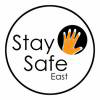 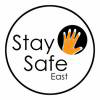 Job Title of post applied for:  We are asking for this information so that we can monitor our recruitment process and ensure it is fair. This information will be kept separately from your application and will not be seen by the Panel.  Please klick on the box and/or insert a tick for the appropriate reply. If you have any problems with the access to this form, please complete the answers next to the question, or we can send you a plain text form. Thank you for completing this diversity form.Please return your completed form to recruitment@staysafe-east.org.uk .This form was designed in consultation with staff, volunteers and the Board of Stay Safe East.Are you?  Are you?  Are you?  Are you?  Are you?  FemaleFemaleFemaleMaleMaleMaleNon-binary Non-binary Non-binary OtherOtherOtherAre you a disabled person?Are you a disabled person?Are you a disabled person?Are you a disabled person?Are you a disabled person?Are you a disabled person?Are you a disabled person?Yes No No No Are you a Deaf person?Are you a Deaf person?Are you a Deaf person?Are you a Deaf person?Are you a Deaf person?Are you a Deaf person?Are you a Deaf person?YesNoNoNoPartially DeafPartially DeafPartially DeafPartially DeafPartially DeafPartially DeafAre you a carer?Are you a carer?Are you a carer?Are you a carer?Are you a carer?Are you a carer?Are you a carer?YesNoNoNoWhat is your age group?What is your age group?What is your age group?What is your age group?What is your age group?What is your age group?What is your age group?What is your age group?What is your age group?What is your age group?What is your age group?What is your age group?What is your age group?What is your age group?What is your age group?What is your age group?What is your age group? 18-25 26-35 26-35 26-35 26-35  36-45  36-45  36-45  46-55  46-55  46-55  56-65  56-65  56-65 65 + 65 + 65 +How do you define your sexuality?How do you define your sexuality?How do you define your sexuality?How do you define your sexuality?How do you define your sexuality?How do you define your sexuality?How do you define your sexuality?How do you define your sexuality?How do you define your sexuality?How do you define your sexuality?How do you define your sexuality?How do you define your sexuality?How do you define your sexuality?How do you define your sexuality?How do you define your sexuality?How do you define your sexuality?How do you define your sexuality?  Bisexual  Bisexual  Gay 	  Gay 	  Gay 	  Gay 	  Gay 	  Gay 	  Heterosexual  Heterosexual  Heterosexual  Heterosexual  Heterosexual  Heterosexual  Heterosexual  Heterosexual  Heterosexual  Lesbian   Lesbian   Other  Other  Other  Other  Other  OtherHow do you define your ethnicity? (this is different from your nationality) How do you define your ethnicity? (this is different from your nationality) How do you define your ethnicity? (this is different from your nationality) How do you define your ethnicity? (this is different from your nationality) How do you define your ethnicity? (this is different from your nationality) How do you define your ethnicity? (this is different from your nationality) How do you define your ethnicity? (this is different from your nationality) How do you define your ethnicity? (this is different from your nationality) How do you define your ethnicity? (this is different from your nationality) How do you define your ethnicity? (this is different from your nationality) How do you define your ethnicity? (this is different from your nationality) How do you define your ethnicity? (this is different from your nationality) How do you define your ethnicity? (this is different from your nationality) How do you define your ethnicity? (this is different from your nationality) How do you define your ethnicity? (this is different from your nationality) How do you define your ethnicity? (this is different from your nationality) How do you define your ethnicity? (this is different from your nationality)  Asian (including Asian British) Asian (including Asian British) Asian (including Asian British) Asian (including Asian British) Asian (including Asian British) Asian (including Asian British) Asian (including Asian British) Asian (including Asian British)Indian Indian Indian BangladeshiBangladeshiBangladeshiBangladeshiPakistani  Pakistani  Pakistani  ChineseChineseChineseAsian other (Details)Asian other (Details)Asian other (Details)Asian other (Details)Asian other (Details)Asian other (Details)  Black (including Black British)   Black (including Black British)   Black (including Black British)   Black (including Black British)   Black (including Black British)   Black (including Black British)   Black (including Black British)   Black (including Black British) Black AfricanBlack AfricanBlack AfricanBlack CaribbeanBlack CaribbeanBlack CaribbeanBlack CaribbeanBlack otherBlack otherBlack otherDetails Details Details Details Details Details Details Details Details Details Details Details Details Details Details Details Details  White White White White White White White WhiteWhite British  White British  White British  White IrishWhite IrishWhite IrishWhite IrishWhite EuropeanWhite EuropeanWhite EuropeanDetailsDetailsDetailsDetailsDetailsDetailsDetailsDetailsDetailsDetailsDetailsDetailsDetailsDetailsDetailsDetailsDetails  Other   Other   Other   Other   Other   Other   Other   Other Arab/Middle Eastern Arab/Middle Eastern Arab/Middle Eastern Gypsy, Roma or Traveller Gypsy, Roma or Traveller Gypsy, Roma or Traveller Gypsy, Roma or Traveller Black and White CaribbeanBlack and White CaribbeanBlack and White CaribbeanBlack and White AfricanBlack and White AfricanBlack and White AfricanAsian and WhiteAsian and WhiteAsian and WhiteAsian and WhiteBlack and AsianBlack and AsianBlack and AsianMixed otherMixed otherMixed otherDetails Details Details Details Details Details Details Details Details Details Details Details Details Details Other Other Other Prefer not to sayPrefer not to sayPrefer not to sayPrefer not to sayPrefer not to sayPrefer not to sayPlease tell us about your faith/religion Please tell us about your faith/religion Please tell us about your faith/religion Please tell us about your faith/religion Please tell us about your faith/religion Please tell us about your faith/religion Please tell us about your faith/religion Please tell us about your faith/religion Please tell us about your faith/religion Please tell us about your faith/religion Please tell us about your faith/religion Please tell us about your faith/religion Please tell us about your faith/religion Please tell us about your faith/religion Please tell us about your faith/religion Please tell us about your faith/religion Please tell us about your faith/religion Buddhist Buddhist Buddhist Buddhist Christian Christian Christian Hindu Hindu Hindu JewishJewishJewishJewishMuslimMuslimMuslimSikhSikhSikhPaganPaganPaganPaganOther faithOther faithOther faithAtheist Atheist Atheist Atheist No religionNo religionNo religionPrefer not to sayPrefer not to sayPrefer not to sayIf other, please give details: If other, please give details: If other, please give details: If other, please give details: If other, please give details: If other, please give details: If other, please give details: If other, please give details: If other, please give details: If other, please give details: If other, please give details: If other, please give details: If other, please give details: If other, please give details: If other, please give details: If other, please give details: If other, please give details: 